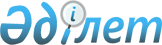 О внесении изменений и дополнений в решение областного маслихата (XXXVII сессия, V созыв) от 12 декабря 2014 года № 299/37 "Об областном бюджете на 2015 - 2017 годы"Решение маслихата Павлодарской области от 24 февраля 2015 года № 332/39. Зарегистрировано Департаментом юстиции Павлодарской области 10 марта 2015 года № 4343      В соответствии с пунктом 4 статьи 106 Бюджетного кодекса Республики Казахстан от 4 декабря 2008 года, подпунктом 1) пункта 1 статьи 6 Закона Республики Казахстан "О местном государственном управлении и самоуправлении в Республике Казахстан" от 23 января 2001 года Павлодарский областной маслихат РЕШИЛ:

       Внести в решение областного маслихата (XXXVII сессия, V созыв) от 12 декабря 2014 года № 299/37 "Об областном бюджете на 2015 - 2017 годы" (зарегистрированное в Реестре государственной регистрации нормативных правовых актов за № 4223, опубликованное в газете "Сарыарка самалы" от 27 декабря 2014 года № 146, "Звезда Прииртышья" от 27 декабря 2014 года № 146) следующие изменения и дополнения:

      в пункте 1:

      в подпункте 1):

      цифры "119388145" заменить цифрами "119869024";

      цифры "29770638" заменить цифрами "29749781";

      цифры "781421" заменить цифрами "1061421";

      цифры "88836086" заменить цифрами "89057822";

      в подпункте 2) цифры "119400645" заменить цифрами "119973973";

      в подпункте 5) цифры "820923" заменить цифрами "728474";

      в подпункте 6) цифры "-820923" заменить цифрами "-728474";

      в пункте 2 абзацы третий, пятый изложить в следующей редакции:

      "Актогайскому, Баянаульскому, Железинскому, Иртышскому, Качирскому, Лебяжинскому, Майскому, Павлодарскому, Успенскому, Щербактинскому районам, городам Аксу, Павлодару – 100 процентов, городу Экибастузу – 77,8 процента;";

      "Актогайскому, Баянаульскому, Железинскому, Иртышскому, Качирскому, Лебяжинскому, Майскому, Павлодарскому, Успенскому, Щербактинскому районам – 100 процентов, городам Аксу – 70 процентов, Экибастузу - 10 процентов.";

      пункт 3 изложить в следующей редакции:

      "3. Установить на 2015 год распределение общей суммы поступлений от налогов в областной бюджет из бюджетов городов областного значения в следующих размерах:

      по индивидуальному подоходному налогу:

      из города Экибастуза – 22,2 процента (кроме индивидуального подоходного налога по доходам, не облагаемым у источника выплаты);

      по социальному налогу:

      из города Аксу – 30 процентов, Павлодара – 100 процентов, Экибастуза – 90 процентов.";

      пункт 7 дополнить абзацем следующего содержания:

      "177843 тысячи тенге – на обеспечение защищенного доступа общеобразовательных школ к сети Интернет.";

      пункт 8 дополнить абзацем следующего содержания:

      "162000 тысяч тенге – на развитие инженерно-коммуникационной инфраструктуры города Павлодара в рамках жилищного строительства.";

      в пункте 13 цифры "180000" заменить цифрами "354638";

      приложение 1 к указанному решению изложить в новой редакции согласно приложению к настоящему решению.

       Контроль за выполнением настоящего решения возложить на постоянную комиссию областного маслихата по экономике и бюджету.

       Настоящее решение вводится в действие с 1 января 2015 года.

 Областной бюджет на 2015 год
(с изменениями и дополнениями)
					© 2012. РГП на ПХВ «Институт законодательства и правовой информации Республики Казахстан» Министерства юстиции Республики Казахстан
				
      Председатель сессии

Р. Гайнулин

      Секретарь областного маслихата

В. Берковский
Приложение
к решению Павлодарского
областного маслихата
(XXXIX (внеочередная)
сессия, V созыв)
от 24 февраля 2015 года
№ 332/39Приложение 1
к решению Павлодарского
областного маслихата
(XXXVII сессия, V созыв) от
12 декабря 2014 года № 299/37Категория

Категория

Категория

Категория

Сумма (тыс. тенге)

Класс

Класс

Класс

Сумма (тыс. тенге)

Подкласс

Подкласс

Сумма (тыс. тенге)

Наименование

Сумма (тыс. тенге)

1

2

3

4

5

I. ДОХОДЫ

119 869 024

1

Налоговые поступления

29 749 781

01

Подоходный налог

1 017 234

2

Индивидуальный подоходный налог

1 017 234

03

Социальный налог

16 511 125

1

Социальный налог

16 511 125

05

Внутренние налоги на товары, работы и услуги

12 221 422

3

Поступления за использование природных и других ресурсов

12 221 422

2

Неналоговые поступления

1 061 421

01

Доходы от государственной собственности

142 397

1

Поступления части чистого дохода государственных предприятий

3 686

4

Доходы на доли участия в юридических лицах, находящиеся в государственной собственности

24 616

5

Доходы от аренды имущества, находящегося в государственной собственности

45 913

7

Вознаграждения по кредитам, выданным из государственного бюджета

68 182

03

Поступления денег от проведения государственных закупок, организуемых государственными учреждениями, финансируемыми из государственного бюджета

1

1

Поступления денег от проведения государственных закупок, организуемых государственными учреждениями, финансируемыми из государственного бюджета

1

04

Штрафы, пени, санкции, взыскания, налагаемые государственными учреждениями, финансируемыми из государственного бюджета, а также содержащимися и финансируемыми из бюджета (сметы расходов) Национального Банка Республики Казахстан

887 600

1

Штрафы, пени, санкции, взыскания, налагаемые государственными учреждениями, финансируемыми из государственного бюджета, а также содержащимися и финансируемыми из бюджета (сметы расходов) Национального Банка Республики Казахстан, за исключением поступлений от организаций нефтяного сектора

887 600

06

Прочие неналоговые поступления

31 423

1

Прочие неналоговые поступления

31 423

4

Поступления трансфертов

89 057 822

01

Трансферты из нижестоящих органов государственного управления

18 596 775

2

Трансферты из районных (городских) бюджетов

18 596 775

02

Трансферты из вышестоящих органов государственного управления

70 461 047

1

Трансферты из республиканского бюджета

70 461 047

Функциональная группа

Функциональная группа

Функциональная группа

Функциональная группа

Функциональная группа

Сумма, (тыс. тенге)

Функциональная подгруппа

Функциональная подгруппа

Функциональная подгруппа

Функциональная подгруппа

Сумма, (тыс. тенге)

Администратор бюджетных программ

Администратор бюджетных программ

Администратор бюджетных программ

Сумма, (тыс. тенге)

Программа

Программа

Сумма, (тыс. тенге)

Наименование

Сумма, (тыс. тенге)

1

2

3

4

5

6

II. ЗАТРАТЫ

119 973 973

01

Государственные услуги общего характера

2 926 658

1

Представительные, исполнительные и другие органы, выполняющие общие функции государственного управления

1 119 841

110

Аппарат маслихата области

52 007

001

Услуги по обеспечению деятельности маслихата области

45 012

003

Капитальные расходы государственного органа

6 995

120

Аппарат акима области

935 248

001

Услуги по обеспечению деятельности акима области

923 290

004

Капитальные расходы государственного органа

2 000

007

Капитальные расходы подведомственных государственных учреждений и организаций

1 700

009

Обеспечение и проведение выборов акимов городов районного значения, сел, поселков, сельских округов

8 258

282

Ревизионная комиссия области

132 586

001

Услуги по обеспечению деятельности ревизионной комиссии области

132 086

003

Капитальные расходы государственного органа

500

2

Финансовая деятельность

122 686

257

Управление финансов области

122 686

001

Услуги по реализации государственной политики в области исполнения местного бюджета и управления коммунальной собственностью области

105 686

009

Приватизация, управление коммунальным имуществом, постприватизационная деятельность и регулирование споров, связанных с этим

14 000

013

Капитальные расходы государственного органа

3 000

5

Планирование и статистическая деятельность

143 256

258

Управление экономики и бюджетного планирования области

143 256

001

Услуги по реализации государственной политики в области формирования и развития экономической политики, системы государственного планирования

141 056

005

Капитальные расходы государственного органа

1 700

061

Экспертиза и оценка документации по вопросам бюджетных инвестиций и концессии, проведение оценки реализации бюджетных инвестиций

500

9

Прочие государственные услуги общего характера

1 540 875

269

Управление по делам религий области

67 538

001

Услуги по реализации государственной политики в области в сфере религиозной деятельности на местном уровне

20 114

003

Капитальные расходы государственного органа

801

004

Капитальные расходы подведомственных государственных учреждений и организаций

3 756

005

Изучение и анализ религиозной ситуации в регионе

42 867

281

Управление строительства, пассажирского транспорта и автомобильных дорог области

1 323 226

001

Услуги по реализации государственной политики на местном уровне в области строительства, транспорта и коммуникаций

112 435

003

Капитальные расходы государственного органа

500

113

Целевые текущие трансферты из местных бюджетов

1 087 291

114

Целевые трансферты на развитие из местных бюджетов

123 000

700

Управление недропользования, окружающей среды и водных ресурсов области

87 376

001

Услуги по реализации государственной политики в сфере недропользования, окружающей среды и водных ресурсов на местном уровне

71 015

003

Капитальные расходы государственного органа

350

032

Капитальные расходы подведомственных государственных учреждений и организаций

16 011

701

Управление предпринимательства, торговли и туризма области

62 735

001

Услуги по реализации государственной политики на местном уровне в области развития предпринимательства, торговли и туризма

62 129

003

Капитальные расходы государственного органа

606

02

Оборона

115 954

1

Военные нужды

41 449

120

Аппарат акима области

41 449

010

Мероприятия в рамках исполнения всеобщей воинской обязанности

41 449

2

Организация работы по чрезвычайным ситуациям

74 505

120

Аппарат акима области

47 830

012

Мобилизационная подготовка и мобилизация областного масштаба

47 830

281

Управление строительства, пассажирского транспорта и автомобильных дорог области

2 413

005

Развитие объектов мобилизационной подготовки и чрезвычайных ситуаций

2 413

287

Территориальный орган, уполномоченных органов в области чрезвычайных ситуаций природного и техногенного характера, гражданской обороны, финансируемый из областного бюджета

24 262

002

Капитальные расходы территориального органа и подведомственных государственных учреждений

21 200

004

Предупреждение и ликвидация чрезвычайных ситуаций областного масштаба

3 062

03

Общественный порядок, безопасность, правовая, судебная, уголовно-исполнительная деятельность

5 166 157

1

Правоохранительная деятельность

5 166 157

252

Исполнительный орган внутренних дел, финансируемый из областного бюджета

5 166 157

001

Услуги по реализации государственной политики в области обеспечения охраны общественного порядка и безопасности на территории области

4 569 242

003

Поощрение граждан, участвующих в охране общественного порядка

8 100

006

Капитальные расходы государственного органа

438 521

013

Услуги по размещению лиц, не имеющих определенного места жительства и документов

56 029

014

Организация содержания лиц, арестованных в административном порядке

64 218

015

Организация содержания служебных животных

28 297

024

Проведение учений по действиям при угрозе и возникновении кризисной ситуации 

1 750

04

Образование

18 424 594

1

Дошкольное воспитание и обучение

3 549 715

261

Управление образования области

3 549 715

027

Целевые текущие трансферты бюджетам районов (городов областного значения) на реализацию государственного образовательного заказа в дошкольных организациях образования

3 549 715

2

Начальное, основное среднее и общее среднее образование

4 719 147

261

Управление образования области

4 179 466

003

Общеобразовательное обучение по специальным образовательным учебным программам

1 144 409

006

Общеобразовательное обучение одаренных детей в специализированных организациях образования

2 370 160

061

Целевые текущие трансферты бюджетам районов (городов областного значения) на повышение оплаты труда учителям, прошедшим повышение квалификации по трехуровневой системе

664 897

285

Управление физической культуры и спорта области

539 681

006

Дополнительное образование для детей и юношества по спорту

183 093

007

Общеобразовательное обучение одаренных в спорте детей в специализированных организациях образования

356 588

4

Техническое и профессиональное, послесреднее образование

5 078 352

253

Управление здравоохранения области

283 415

043

Подготовка специалистов в организациях технического и профессионального, послесреднего образования

275 398

044

Оказание социальной поддержки обучающимся по программам технического и профессионального, послесреднего образования

8 017

261

Управление образования области

4 794 937

024

Подготовка специалистов в организациях технического и профессионального образования

4 666 824

025

Подготовка специалистов в организациях послесреднего образования

128 113

5

Переподготовка и повышение квалификации специалистов

4 428

253

Управление здравоохранения области

4 428

003

Повышение квалификации и переподготовка кадров

4 428

9

Прочие услуги в области образования

5 072 952

253

Управление здравоохранения области

51 019

034

Капитальные расходы государственных организаций образования системы здравоохранения

51 019

261

Управление образования области

1 311 501

001

Услуги по реализации государственной политики на местном уровне в области образования

96 698

004

Информатизация системы образования в областных государственных учреждениях образования

45 616

005

Приобретение и доставка учебников, учебно-методических комплексов для областных государственных учреждений образования

33 825

007

Проведение школьных олимпиад, внешкольных мероприятий и конкурсов областного масштаба

435 568

011

Обследование психического здоровья детей и подростков и оказание психолого-медико-педагогической консультативной помощи населению

3 060

013

Капитальные расходы государственного органа

500

019

Присуждение грантов областным государственным учреждениям образования за высокие показатели работы

15 973

029

Методическая работа

86 605

067

Капитальные расходы подведомственных государственных учреждений и организаций

220 862

113

Целевые текущие трансферты из местных бюджетов

372 794

281

Управление строительства, пассажирского транспорта и автомобильных дорог области

3 710 432

009

Целевые трансферты на развитие бюджетам районов (городов областного значения) на строительство и реконструкцию объектов образования

347 235

011

Строительство и реконструкция объектов образования

3 363 197

05

Здравоохранение

25 890 315

1

Больницы широкого профиля

41 789

253

Управление здравоохранения области

41 789

004

Оказание стационарной и стационарозамещающей медицинской помощи субъектами здравоохранения по направлению специалистов первичной медико-санитарной помощи и медицинских организаций, за исключением оказываемой за счет средств республиканского бюджета и субъектами здравоохранения районного значения и села 

41 789

2

Охрана здоровья населения

653 517

253

Управление здравоохранения области

653 517

005

Производство крови, ее компонентов и препаратов для местных организаций здравоохранения

394 456

006

Услуги по охране материнства и детства

155 935

007

Пропаганда здорового образа жизни

102 040

017

Приобретение тест-систем для проведения дозорного эпидемиологического надзора

1 086

3

Специализированная медицинская помощь

9 405 224

253

Управление здравоохранения области

9 405 224

009

Оказание медицинской помощи лицам, страдающим туберкулезом, инфекционными заболеваниями, психическими расстройствами и расстройствами поведения, в том числе связанные с употреблением психоактивных веществ

4 820 202

019

Обеспечение больных туберкулезом противотуберкулезными препаратами

68 654

020

Обеспечение больных диабетом противодиабетическими препаратами

589 902

021

Обеспечение онкогематологических больных химиопрепаратами

205 030

022

Обеспечение лекарственными средствами больных с хронической почечной недостаточностью, аутоиммунными, орфанными заболеваниями, иммунодефицитными состояниями, а также больных после трансплантации почек

349 397

026

Обеспечение факторами свертывания крови больных гемофилией

664 871

027

Централизованный закуп и хранение вакцин и других медицинских иммунобиологических препаратов для проведения иммунопрофилактики населения

746 586

036

Обеспечение тромболитическими препаратами больных с острым инфарктом миокарда

58 229

046

Оказание медицинской помощи онкологическим больным в рамках гарантированного объема бесплатной медицинской помощи

1 902 353

4

Поликлиники

11 150 370

253

Управление здравоохранения области

11 150 370

014

Обеспечение лекарственными средствами и специализированными продуктами детского и лечебного питания отдельных категорий населения на амбулаторном уровне

889 598

038

Проведение скрининговых исследований в рамках гарантированного объема бесплатной медицинской помощи

277 053

039

Оказание медицинской помощи населению субъектами здравоохранения районного значения и села и амбулаторно-поликлинической помощи в рамках гарантированного объема бесплатной медицинской помощи

9 618 501

045

Обеспечение лекарственными средствами на льготных условиях отдельных категорий граждан на амбулаторном уровне лечения

365 218

5

Другие виды медицинской помощи

1 112 354

253

Управление здравоохранения области

1 112 354

011

Оказание скорой медицинской помощи и санитарная авиация, за исключением оказываемой за счет средств республиканского бюджета и субъектами здравоохранения районного значения и села

1 057 552

029

Областные базы спецмедснабжения

54 802

9

Прочие услуги в области здравоохранения

3 527 061

253

Управление здравоохранения области

1 934 550

001

Услуги по реализации государственной политики на местном уровне в области здравоохранения

114 783

008

Реализация мероприятий по профилактике и борьбе со СПИД в Республике Казахстан

64 074

013

Проведение патологоанатомического вскрытия

106 307

016

Обеспечение граждан бесплатным или льготным проездом за пределы населенного пункта на лечение

7 520

018

Информационно-аналитические услуги в области здравоохранения

15 240

030

Капитальные расходы государственных органов здравоохранения

700

033

Капитальные расходы медицинских организаций здравоохранения

1 625 926

281

Управление строительства, пассажирского транспорта и автомобильных дорог области

1 592 511

013

Строительство и реконструкция объектов здравоохранения

1 291 564

083

Строительство врачебных амбулаторий и фельдшерско-акушерских пунктов, расположенных в сельских населенных пунктах в рамках Дорожной карты занятости 2020

300 947

06

Социальная помощь и социальное обеспечение

3 452 849

1

Социальное обеспечение

2 350 238

256

Управление координации занятости и социальных программ области

1 380 296

002

Предоставление специальных социальных услуг для престарелых и инвалидов в медико-социальных учреждениях (организациях) общего типа

475 925

012

Предоставление специальных социальных услуг для детей-инвалидов в государственных медико-социальных учреждениях (организациях) для детей с нарушениями функций опорно-двигательного аппарата

103 161

013

Предоставление специальных социальных услуг для инвалидов с психоневрологическими заболеваниями, в психоневрологических медико-социальных учреждениях (организациях)

573 522

014

Предоставление специальных социальных услуг для престарелых, инвалидов, в том числе детей-инвалидов, в реабилитационных центрах

109 721

015

Предоставление специальных социальных услуг для детей-инвалидов с психоневрологическими патологиями в детских психоневрологических медико-социальных учреждениях (организациях)

117 967

261

Управление образования области

969 942

015

Социальное обеспечение сирот, детей, оставшихся без попечения родителей

942 044

037

Социальная реабилитация

27 898

2

Социальная помощь

481 352

256

Управление координации занятости и социальных программ области

481 352

003

Социальная поддержка инвалидов

189 164

051

Целевые текущие трансферты бюджетам районов (городов областного значения) на проведение мероприятий, посвященных семидесятилетию Победы в Великой Отечественной войне

292 188

9

Прочие услуги в области социальной помощи и социального обеспечения

621 259

256

Управление координации занятости и социальных программ области

532 061

001

Услуги по реализации государственной политики на местном уровне в области обеспечения занятости и реализации социальных программ для населения

85 940

007

Капитальные расходы государственного органа

2 250

011

Оплата услуг по зачислению, выплате и доставке пособий и других социальных выплат

181

017

Целевые текущие трансферты бюджетам районов (городов областного значения) на введение стандартов специальных социальных услуг

13 911

018

Размещение государственного социального заказа в неправительственном секторе

133 989

044

Реализация миграционных мероприятий на местном уровне

11 525

045

Целевые текущие трансферты бюджетам районов (городов областного значения) на реализацию Плана мероприятий по обеспечению прав и улучшению качества жизни инвалидов

247 260

053

Услуги по замене и настройке речевых процессоров к кохлеарным имплантам

13 179

067

Капитальные расходы подведомственных государственных учреждений и организаций

23 826

263

Управление внутренней политики области

27 395

077

Реализация Плана мероприятий по обеспечению прав и улучшению качества жизни инвалидов

27 395

281

Управление строительства, пассажирского транспорта и автомобильных дорог области

11 452

076

Целевые текущие трансферты бюджетам районов (городов областного значения) на реализацию Плана мероприятий по обеспечению прав и улучшению качества жизни инвалидов

11 452

297

Управление труда области

50 351

001

Услуги по реализации государственной политики в области регулирования трудовых отношений на местном уровне

49 858

003

Капитальные расходы государственного органа

493

07

Жилищно-коммунальное хозяйство

12 425 751

1

Жилищное хозяйство

3 335 000

251

Управление земельных отношений области

177 795

011

Целевые текущие трансферты бюджетам районов (городов областного значения) на изъятие земельных участков для государственных нужд

177 795

253

Управление здравоохранения области

15 236

047

Ремонт объектов в рамках развития городов и сельских населенных пунктов по Дорожной карте занятости 2020

15 236

256

Управление координации занятости и социальных программ области

5 727

043

Ремонт объектов в рамках развития городов и сельских населенных пунктов по Дорожной карте занятости 2020

5 727

261

Управление образования области

14 220

064

Ремонт объектов в рамках развития городов и сельских населенных пунктов по Дорожной карте занятости 2020

14 220

279

Управление энергетики и жилищно-коммунального хозяйства области

131 233

039

Целевые трансферты на развитие бюджетам районов (городов областного значения) на увеличение уставных капиталов специализированных уполномоченных организаций

131 233

281

Управление строительства, пассажирского транспорта и автомобильных дорог области

2 989 499

012

Целевые трансферты на развитие бюджетам районов (городов областного значения) на проектирование и (или) строительство, реконструкцию жилья коммунального жилищного фонда

1 585 721

048

Целевые трансферты на развитие бюджетам районов (городов областного значения) на проектирование, развитие и (или) обустройство инженерно-коммуникационной инфраструктуры 

1 403 778

285

Управление физической культуры и спорта области

1 290

010

Ремонт объектов в рамках развития городов и сельских населенных пунктов по Дорожной карте занятости 2020

1 290

2

Коммунальное хозяйство

8 893 045

279

Управление энергетики и жилищно-коммунального хозяйства области

4 119 827

001

Услуги по реализации государственной политики на местном уровне в области энергетики и жилищно-коммунального хозяйства

60 700

005

Капитальные расходы государственного органа

578

010

Целевые трансферты на развитие бюджетам районов (городов областного значения) на развитие системы водоснабжения и водоотведения

3 916 849

014

Целевые трансферты на развитие бюджетам районов (городов областного значения) на развитие коммунального хозяйства

141 700

281

Управление строительства, пассажирского транспорта и автомобильных дорог области

4 773 218

018

Целевые трансферты на развитие бюджетам районов (городов областного значения) на развитие системы водоснабжения и водоотведения

1 193 301

068

Целевые трансферты на развитие бюджетам районов (городов областного значения) на развитие системы водоснабжения и водоотведения в сельских населенных пунктах

3 579 917

3

Благоустройство населенных пунктов

197 706

279

Управление энергетики и жилищно-коммунального хозяйства области

197 706

040

Целевые текущие трансферты бюджетам районов (городов областного значения) на проведение профилактической дезинсекции и дератизации (за исключением дезинсекции и дератизации на территории природных очагов инфекционных и паразитарных заболеваний, а также в очагах инфекционных и паразитарных заболеваний)

197 706

08

Культура, спорт, туризм и информационное пространство

5 854 262

1

Деятельность в области культуры

1 068 234

273

Управление культуры, архивов и документации области

1 068 234

005

Поддержка культурно-досуговой работы

530 092

007

Обеспечение сохранности историко-культурного наследия и доступа к ним

248 864

008

Поддержка театрального и музыкального искусства

289 278

2

Спорт

3 692 535

285

Управление физической культуры и спорта области

3 692 535

001

Услуги по реализации государственной политики на местном уровне в сфере физической культуры и спорта

40 668

002

Проведение спортивных соревнований на областном уровне

54 796

003

Подготовка и участие членов областных сборных команд по различным видам спорта на республиканских и международных спортивных соревнованиях

2 401 420

005

Капитальные расходы государственного органа

405

032

Капитальные расходы подведомственных государственных учреждений и организаций

1 100

113

Целевые текущие трансферты из местных бюджетов

1 194 146

3

Информационное пространство

700 462

263

Управление внутренней политики области

369 126

007

Услуги по проведению государственной информационной политики

369 126

264

Управление по развитию языков области

64 390

001

Услуги по реализации государственной политики на местном уровне в области развития языков

36 477

002

Развитие государственного языка и других языков народа Казахстана

27 573

003

Капитальные расходы государственного органа

340

273

Управление культуры, архивов и документации области

266 946

009

Обеспечение функционирования областных библиотек

101 461

010

Обеспечение сохранности архивного фонда

165 485

4

Туризм

23 892

701

Управление предпринимательства, торговли и туризма области

23 892

004

Регулирование туристской деятельности

23 892

9

Прочие услуги по организации культуры, спорта, туризма и информационного пространства

369 139

263

Управление внутренней политики области

85 726

001

Услуги по реализации государственной внутренней политики на местном уровне

85 426

005

Капитальные расходы государственного органа

300

273

Управление культуры, архивов и документации области

119 857

001

Услуги по реализации государственной политики на местном уровне в области культуры и управления архивным делом

70 175

003

Капитальные расходы государственного органа

500

032

Капитальные расходы подведомственных государственных учреждений и организаций

49 182

283

Управление по вопросам молодежной политики области

163 556

001

Услуги по реализации молодежной политики на местном уровне

27 656

003

Капитальные расходы государственного органа

276

005

Реализация мероприятий в сфере молодежной политики

134 708

032

Капитальные расходы подведомственных государственных учреждений и организаций

916

09

Топливно-энергетический комплекс и недропользование

144 380

9

Прочие услуги в области топливно-энергетического комплекса и недропользования

144 380

279

Управление энергетики и жилищно-коммунального хозяйства области

144 380

011

Целевые трансферты на развитие бюджетам районов (городов областного значения) на развитие теплоэнергетической системы

144 380

10

Сельское, водное, лесное, рыбное хозяйство, особо охраняемые природные территории, охрана окружающей среды и животного мира, земельные отношения

7 696 118

1

Сельское хозяйство

6 075 032

255

Управление сельского хозяйства области

6 065 301

001

Услуги по реализации государственной политики на местном уровне в сфере сельского хозяйства

90 014

002

Поддержка семеноводства

200 000

003

Капитальные расходы государственного органа

824

010

Государственная поддержка племенного животноводства

1 131 000

013

Субсидирование повышения продуктивности и качества продукции животноводства

1 237 976

014

Субсидирование стоимости услуг по доставке воды сельскохозяйственным товаропроизводителям

200 000

018

Обезвреживание пестицидов (ядохимикатов)

1 000

020

Субсидирование повышения урожайности и качества продукции растениеводства, удешевление стоимости горюче-смазочных материалов и других товарно-материальных ценностей, необходимых для проведения весенне-полевых и уборочных работ, путем субсидирования производства приоритетных культур

1 616 382

029

Мероприятия по борьбе с вредными организмами сельскохозяйственных культур

7 390

031

Централизованный закуп изделий и атрибутов ветеринарного назначения для проведения идентификации сельскохозяйственных животных, ветеринарного паспорта на животное и их транспортировка (доставка) местным исполнительным органам районов (городов областного значения)

1 000

041

Удешевление сельхозтоваропроизводителям стоимости гербицидов, биоагентов (энтомофагов) и биопрепаратов, предназначенных для обработки сельскохозяйственных культур в целях защиты растений

309 266

045

Определение сортовых и посевных качеств семенного и посадочного материала

18 593

047

Субсидирование стоимости удобрений (за исключением органических)

240 904

048

Возделывание сельскохозяйственных культур в защищенном грунте

11 817

049

Субсидирование затрат перерабатывающих предприятий на закуп сельскохозяйственной продукции для производства продуктов ее глубокой переработки

353 448

050

Возмещение части расходов, понесенных субъектом агропромышленного комплекса, при инвестиционных вложениях

529 317

051

Субсидирование в рамках страхования и гарантирования займов субъектов агропромышленного комплекса

39 675

113

Целевые текущие трансферты из местных бюджетов

76 695

719

Управление ветеринарии области

9 731

001

Услуги по реализации государственной политики на местном уровне в сфере ветеринарии

9 731

2

Водное хозяйство

88 551

279

Управление энергетики и жилищно-коммунального хозяйства области

88 551

032

Субсидирование стоимости услуг по подаче питьевой воды из особо важных групповых и локальных систем водоснабжения, являющихся безальтернативными источниками питьевого водоснабжения

88 551

3

Лесное хозяйство

289 698

700

Управление недропользования, окружающей среды и водных ресурсов области

289 698

008

Охрана, защита, воспроизводство лесов и лесоразведение

289 698

5

Охрана окружающей среды

1 190 645

700

Управление недропользования, окружающей среды и водных ресурсов области

1 190 645

017

Мероприятия по охране окружающей среды

117 211

022

Развитие объектов охраны окружающей среды

1 073 434

6

Земельные отношения

38 999

251

Управление земельных отношений области

38 999

001

Услуги по реализации государственной политики в области регулирования земельных отношений на территории области

38 626

010

Капитальные расходы государственного органа

373

9

Прочие услуги в области сельского, водного, лесного, рыбного хозяйства, охраны окружающей среды и земельных отношений

13 193

255

Управление сельского хозяйства области

13 193

019

Услуги по распространению и внедрению инновационного опыта

8 040

028

Услуги по транспортировке ветеринарных препаратов до пункта временного хранения

1 499

040

Централизованный закуп средств индивидуальной защиты работников, приборов, инструментов, техники, оборудования и инвентаря для материально-технического оснащения государственных ветеринарных организаций

3 654

11

Промышленность, архитектурная, градостроительная и строительная деятельность

2 720 646

2

Архитектурная, градостроительная и строительная деятельность

126 019

272

Управление архитектуры и градостроительства области

126 019

001

Услуги по реализации государственной политики в области архитектуры и градостроительства на местном уровне

36 744

002

Разработка комплексных схем градостроительного развития и генеральных планов населенных пунктов

88 895

004

Капитальные расходы государственного органа

380

9

Прочие услуги в сфере промышленности, архитектурной, градостроительной и строительной деятельности

2 594 627

281

Управление строительства, пассажирского транспорта и автомобильных дорог области

2 594 627

037

Развитие индустриально-инновационной инфраструктуры

2 594 627

12

Транспорт и коммуникации

2 597 456

1

Автомобильный транспорт

2 547 456

281

Управление строительства, пассажирского транспорта и автомобильных дорог области

2 547 456

038

Обеспечение функционирования автомобильных дорог

328 084

042

Развитие транспортной инфраструктуры

1 001 539

082

Капитальный и средний ремонт автомобильных дорог областного значения и улиц населенных пунктов

1 217 833

9

Прочие услуги в сфере транспорта и коммуникаций

50 000

281

Управление строительства, пассажирского транспорта и автомобильных дорог области

50 000

043

Субсидирование пассажирских перевозок по социально значимым межрайонным (междугородним) сообщениям

50 000

13

Прочие

15 082 665

3

Поддержка предпринимательской деятельности и защита конкуренции

2 253 501

701

Управление предпринимательства, торговли и туризма области

2 253 501

005

Поддержка частного предпринимательства в рамках программы "Дорожная карта бизнеса 2020"

14 000

007

Субсидирование процентной ставки по кредитам в рамках программы "Дорожная карта бизнеса 2020"

2 138 459

008

Поддержка предпринимательской деятельности

27 042

009

Частичное гарантирование кредитов малому и среднему бизнесу в рамках программы "Дорожная карта бизнеса 2020"

74 000

9

Прочие

12 829 164

257

Управление финансов области

7 263 843

012

Резерв местного исполнительного органа области

354 638

040

Целевые текущие трансферты бюджетам районов (городов областного значения) на оплату труда по новой модели системы оплаты труда и выплату ежемесячной надбавки за особые условия труда к должностным окладам работников государственных учреждений, не являющихся государственными служащими, а также работников государственных казенных предприятий, финансируемых из местных бюджетов

6 700 938

048

Целевые текущие трансферты бюджетам районов (городов областного значения) на повышение уровня оплаты труда административных государственных служащих

208 267

258

Управление экономики и бюджетного планирования области

7 000

003

Разработка или корректировка, а также проведение необходимых экспертиз технико-экономических обоснований местных бюджетных инвестиционных проектов и конкурсных документаций концессионных проектов, консультативное сопровождение концессионных проектов

7 000

279

Управление энергетики и жилищно-коммунального хозяйства области

2 001 615

035

Целевые трансферты на развитие бюджетам районов (городов областного значения) на развитие инженерной инфраструктуры в рамках Программы развития регионов до 2020 года

698 864

036

Целевые текущие трансферты бюджетам районов (городов областного значения) на текущее обустройство моногородов

280 000

084

Целевые трансферты на развитие бюджетам районов (городов областного значения) на реализацию бюджетных инвестиционных проектов в моногородах

1 022 751

280

Управление индустриально-инновационного развития области

109 861

001

Услуги по реализации государственной политики на местном уровне в области развития индустриально-инновационной деятельности

67 715

003

Капитальные расходы государственного органа

400

005

Реализация мероприятий в рамках государственной поддержки индустриально-инновационной деятельности

41 746

281

Управление строительства, пассажирского транспорта и автомобильных дорог области

3 249 868

058

Развитие индустриальной инфраструктуры в рамках программы "Дорожная карта бизнеса 2020"

1 202 790

077

Целевые трансферты на развитие бюджетам районов (городов областного значения) на развитие инженерной инфраструктуры в рамках Программы развития регионов до 2020 года

369 953

084

Целевые трансферты на развитие бюджетам районов (городов областного значения) на реализацию бюджетных инвестиционных проектов в моногородах

1 377 125

086

Целевые текущие трансферты бюджетам районов (городов областного значения) на текущее обустройство моногородов

300 000

701

Управление предпринимательства, торговли и туризма области

196 977

012

Целевые текущие трансферты бюджетам районов (городов областного значения) на реализацию текущих мероприятий в моногородах

196 977

14

Обслуживание долга

1 413

1

Обслуживание долга

1 413

257

Управление финансов области

1 413

016

Обслуживание долга местных исполнительных органов по выплате вознаграждений и иных платежей по займам из республиканского бюджета

1 413

15

Трансферты

17 474 755

1

Трансферты

17 474 755

257

Управление финансов области

17 474 755

007

Субвенции

17 401 424

011

Возврат неиспользованных (недоиспользованных) целевых трансфертов

73 045

049

Возврат трансфертов общего характера в случаях, предусмотренных бюджетным законодательством

286

III. ЧИСТОЕ БЮДЖЕТНОЕ КРЕДИТОВАНИЕ

-833 423

Бюджетные кредиты

2 739 499

06

Социальная помощь и социальное обеспечение

1 200 000

9

Прочие услуги в области социальной помощи и социального обеспечения

1 200 000

701

Управление предпринимательства, торговли и туризма области

1 200 000

013

Предоставление бюджетных кредитов для содействия развитию предпринимательства на селе в рамках Дорожной карты занятости 2020

1 200 000

07

Жилищно-коммунальное хозяйство

738 277

1

Жилищное хозяйство

738 277

281

Управление строительства, пассажирского транспорта и автомобильных дорог области

738 277

015

Кредитование бюджетов районов (городов областного значения) на проектирование и (или) строительство жилья

738 277

10

Сельское, водное, лесное, рыбное хозяйство, особо охраняемые природные территории, охрана окружающей среды и животного мира, земельные отношения

636 222

1

Сельское хозяйство

636 222

258

Управление экономики и бюджетного планирования области

636 222

007

Бюджетные кредиты местным исполнительным органам для реализации мер социальной поддержки специалистов

636 222

13

Прочие

165 000

3

Поддержка предпринимательской деятельности и защита конкуренции

165 000

701

Управление предпринимательства, торговли и туризма области

165 000

010

Кредитование бюджетов районов (городов областного значения) на содействие развитию предпринимательства в моногородах

165 000

5

Погашение бюджетных кредитов

3 572 922

01

Погашение бюджетных кредитов

3 572 922

1

Погашение бюджетных кредитов, выданных из государственного бюджета

3 572 922

IV. САЛЬДО ПО ОПЕРАЦИЯМ С ФИНАНСОВЫМИ АКТИВАМИ

0 

V. ДЕФИЦИТ (ПРОФИЦИТ) БЮДЖЕТА

728 474

VI. ФИНАНСИРОВАНИЕ ДЕФИЦИТА (ИСПОЛЬЗОВАНИЕ ПРОФИЦИТА) БЮДЖЕТА

-728 474

